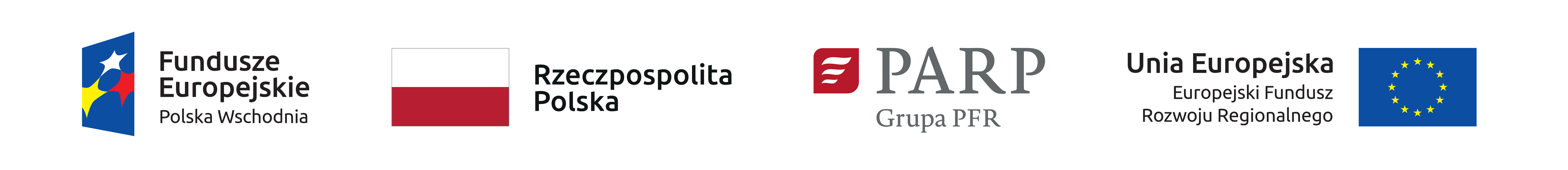 Nabór wniosków o dofinansowanie do działania 1.4 POPW w 2019 roku POLSKA AGENCJA ROZWOJU PRZEDSIĘBIORCZOŚCIul. Pańska 81/8300-834 Warszawa
jako Instytucja Pośredniczącadla działania 1.4 Wzór na konkurencję II etap ; w ramach osi priorytetowej I: Przedsiębiorcza Polska Wschodnia Programu Operacyjnego Polska Wschodnia 2014-2020działając na podstawie ustawy z dnia 11 lipca 2014 r. o zasadach realizacji programów w zakresie polityki spójności finansowanych w perspektywie finansowej 2014-2020
(Dz.U. z 2018 r., poz. 1431, z późn. zm.)orazrozporządzenia Ministra Infrastruktury i Rozwoju z dnia 13 lipca 2015 r. w sprawie udzielania przez Polską Agencję Rozwoju Przedsiębiorczości pomocy finansowej w ramach osi I Przedsiębiorcza Polska Wschodnia Programu Operacyjnego Polska Wschodnia 2014 – 2020
(Dz. U. z 2018 r. poz. 737, z późn. zm.)ogłasza konkurs na wybór projektów do dofinansowaniaw ramach działania 1.4 Wzór na konkurencję Etap II Wniosek o dofinansowanie należy złożyć wyłącznie w wersji elektronicznej za pośrednictwem Generatora Wniosków udostępnionego na stronie internetowej PARP – www.parp.gov.pl (link)z zastrzeżeniem § 6 ust. 13-16 Regulaminu konkursu,w terminieod 30 maja 2019 r. do 31 lipca 2020 r., w ostatnim dniu naboru do godz. 16:00:00Konkurs jest podzielony na 9 rund. Runda konkursu obejmuje nabór projektów, ocenę spełniania kryteriów wyboru projektów oraz opublikowanie listy projektów, które spełniły kryteria wyboru projektów, z wyróżnieniem projektów wybranych do dofinansowania.Wnioski o dofinansowanie mogą być składane w następujących terminach:dla rundy I – nabór wniosków o dofinansowanie w terminie od 30.05.2019 do 30.06.2019 dla rundy II – nabór wniosków o dofinansowanie w terminie od 01.07.2019 do 31.07.2019 dla rundy III – nabór wniosków o dofinansowanie w terminie od 01.08.2019 do 31.08.2019 dla rundy IV – nabór wniosków o dofinansowanie w terminie od 01.09.2019 do 31.10.2019 dla rundy V – nabór wniosków o dofinansowanie w terminie od 01.11.2019 do 31.12.2019 dla rundy VI – nabór wniosków o dofinansowanie w terminie od 01.01.2020 do 29.02.2020 dla rundy VII – nabór wniosków o dofinansowanie w terminie od 01.03.2020 do 30.04.2020dla rundy VIII – nabór wniosków o dofinansowanie w terminie od 01.05.2020 do 30.06.2020 dla rundy IX – nabór wniosków o dofinansowanie w terminie od 01.07.2020 do 31.07.2020 (w ostatnim dniu naboru do godz. 16:00:00). Termin naboru nie ulegnie skróceniu.Rodzaje projektów podlegających dofinansowaniu W ramach Etapu II działania 1.4 POPW dofinansowanie mogą uzyskać projekty obejmujące realizację działań rekomendowanych do wdrożenia w ramach strategii wzorniczej, opracowanej 
w Etapie I działania.Rodzaje kosztów kwalifikujących się do dofinansowaniaKoszty kwalifikowalne obejmują: koszty usług doradczych świadczonych przez doradców zewnętrznych związanych z wdrożeniem strategii wzorniczej opracowanej w ramach I Etapu;koszty realizacji inwestycji początkowej obejmujące:a) nabycie środków trwałych innych niż nieruchomości;b) nabycie wartości niematerialnych i prawnych w formie patentów, licencji, know-how oraz innych praw własności intelektualnej, jeżeli spełniają łącznie następujące warunki:- będą wykorzystywane wyłącznie w przedsiębiorstwie przedsiębiorcy otrzymującego pomoc,- będą podlegać amortyzacji zgodnie z przepisami o rachunkowości,- będą nabyte od osób trzecich niepowiązanych z przedsiębiorcą na warunkach rynkowych,- będą stanowić aktywa przedsiębiorcy otrzymującego pomoc i pozostaną związane z projektem oraz pozostaną w jego przedsiębiorstwie przez co najmniej 3 lata od dnia zakończenia realizacji projektu,koszty ustanowienia i utrzymania zabezpieczenia zaliczki wypłacanej na rzecz MŚP.Rodzaje podmiotów mogących ubiegać się o dofinansowanieO dofinansowanie mogą ubiegać się wyłącznie podmioty spełniające kryteria mikroprzedsiębiorcy, małego lub średniego przedsiębiorcy prowadzące działalność gospodarczą na terytorium Polski Wschodniej, którzy prawidłowo wykorzystali pomoc finansową otrzymaną w ramach Etapu I tzn. zrealizowali zakres rzeczowy i finansowy projektu oraz złożyli wniosek o płatność końcową wraz ze strategią wzorniczą, które zostały zatwierdzone.Budżet konkursu i poziom dofinansowania projektów w konkursieKwota przeznaczona na dofinansowanie projektów w konkursie wynosi 200 000 000,00 zł.Maksymalna kwota dofinansowania projektu wynosi 3 mln zł (słownie: trzy miliony złotych) 
w przypadku wdrażania innowacji produktowej lub 1 mln zł (słownie: jeden milion złotych) 
w przypadku wdrażania innowacji innych niż produktowa.Maksymalna intensywność dofinansowania projektu: na koszty usług doradczych wynosi 50% kosztów kwalifikowanych,na koszty realizacji inwestycji początkowej określa się zgodnie z § 3 i § 5 rozporządzenia Rady Ministrów z dnia 30 czerwca 2014 r. w sprawie ustalenia mapy pomocy regionalnej na lata 2014-2020 (Dz. U. z 2014 r. poz. 878),na koszty ustanowienia i utrzymania zabezpieczenia dla zaliczki, dla projektów, w których jednocześnie występuje regionalna pomoc inwestycyjna intensywność określana jest zgodnie z intensywnością regionalnej pomocy inwestycyjnej, o której mowa w § 3 i § 5 rozporządzenia Rady Ministrów z dnia 30 czerwca 2014 r. w sprawie ustalenia mapy pomocy regionalnej na lata 2014-2020. W przypadku pozostałych projektów, maksymalna intensywność pomocy na koszty ustanowienia i utrzymania zabezpieczenia dla zaliczki wynosi 50% kosztów kwalifikowalnych.Dofinansowanie w ramach Etapu II działania 1.4 POPW stanowi pomoc na usługi doradcze na rzecz MŚP oraz regionalną pomoc inwestycyjną, które są udzielane zgodnie z rozporządzeniem Komisji (UE) Nr 651/2014 r. z dnia 17 czerwca 2014 r. uznającego niektóre rodzaje pomocy za zgodne z rynkiem wewnętrznym w zastosowaniu art. 107 i 108 Traktatu (Dz. Urz. UE L 187 z 26.06.2014, str. 1), a także pomoc de minimis udzielaną zgodnie z rozporządzeniem Komisji (UE) nr 1407/2013 z dnia 18 grudnia 2013 r. w sprawie stosowania art. 107 i 108 Traktatu o funkcjonowaniu Unii Europejskiej do pomocy de minimis (Dz. Urz. UE L 352 z 24.12.2013 r. str.1).Forma pomocyPomoc finansowa w ramach działania 1.4 POPW jest udzielana w formie bezzwrotnego wsparcia finansowego. Informacje oraz pełna dokumentacja dotycząca konkursu Pytania dotyczące konkursu można zadawać za pośrednictwem formularza kontaktowego dostępnego na stronie internetowej PARP lub telefonicznie pod numerami 22 574 07 07 lub 0 801 332 202.Pełna dokumentacja dotycząca konkursu dla działania 1.4 POPW, w tym regulamin konkursu, znajduje się na stronie internetowej PARP: https://popw.parp.gov.pl/wzor-na-konkurencjeSzczegółowe informacje na temat reguł wyboru projektów oraz zasad przeprowadzania konkursu znajdują się w regulaminie konkursu wraz z załącznikami.